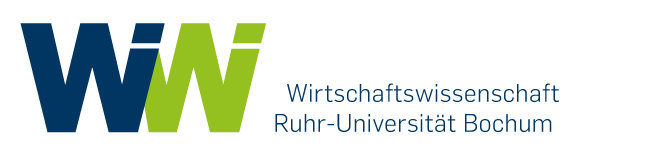 P r o m o t i o n s v e r f a h r e nPromotionsliste Nr.Name, Vorname:Anschrift:Email:Eingang des Antrags auf Eröffnung des Promotionsverfahrens:
Kumulative Dissertation: 

 ja			 nein
Wahl des Doktorgrads:: 

 Dr. rer. oec.		 Ph.D. in Management and Economics
Thema der Dissertation:Erstbetreuerin / Erstbetreuer der Dissertation:Zweitbetreuerin / Zweitbetreuer der Dissertation:Werdegang der Antragstellerin / des Antragstellers:Geburtsdatum:					Geburtsort:Staatsbürgerschaft:Zeugnis Hochschulzugangsberechtigung

 vom:						Schulart:Schulort:Studiengang:von:						bis:Fachrichtung:von:						bis:Fachrichtung:Akademische Abschlüsse:Art:						Datum:Gesamtnote:					Ort:Art:						Datum:Gesamtnote:					Ort:Promotionsstudium Ruhr-Universität Bochum:von:							bis: